Språket vid Ålands lyceumI en insändare i lokaltidningen påpekar en förälder att de studerande vid Ålands lyceum idag har stora kostnader för kurslitteratur i både fysisk bokform - och i digitalform vilken inte går att återanvända och köpa begagnat.När de studerande ska inhandla sin digitala kurslitteratur hänvisas de via Ålands lyceums kurskatalog till en finsk hemsida där man måste registrera sig helt på finska.Med hänvisning till 38 § 1 mom. lagtingsordningen ställer jag till vederbörande medlem av landskapsregeringen följande skriftliga fråga:Vilka åtgärder avser landskapsregeringen vidta för att rätta till språkproblemet för våra studerande vid Ålands lyceum?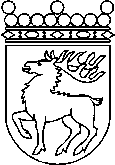 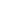 Ålands lagtingSKRIFTLIG FRÅGA nr 16/2016-2017SKRIFTLIG FRÅGA nr 16/2016-2017Lagtingsledamot DatumBritt Lundberg2017-09-04Till Ålands lagtingTill Ålands lagtingTill Ålands lagtingTill Ålands lagtingTill Ålands lagtingMariehamn den 4 september 2017Mariehamn den 4 september 2017Britt Lundberg